西关小学关于做好延期开学期间利用空中课堂开展教学服务活动实施方案    为全力做好新型冠状病毒肺炎疫情防控工作，落实重大突发公共卫生事件I级应急响应要求，根据各级工作会议文件精神，按照山东省教育厅、山东省人力资源社会保障厅《关于延迟学校春季学期开学时间的通知》和枣庄市、滕州市教体局《关于做好延期开学期间利用空中课堂开展中小学、中等职业学校教学服务的通知》要求，现就进一步做好我校疫情防控及延迟开学期间的教育教学工作特制定本方案。    一、高度重视，落实责任    1.充分认识新型冠状病毒感染的肺炎疫情的严峻性和复杂性，高度重视防控工作，全面落实教育和体育系统公共卫生类突发事件应急预案，认真贯彻执行各项规定，并结合学校实际，及时采取有效防控措施，坚决防止疫情在校园扩散蔓延。按照市局要求开学时间推迟到2月17日以后，具体开学时间根据市教体局通知提前向社会公布。    2.加强寒假期间对学生学习、生活的指导，要求学生在家不外出、不聚会、不举办和参加集聚活动，引导学生积极开展读书、摘抄、手工制作，科技发明等活动，切实做好疫情防控工作。3.成立疫情防控暨空中课堂教学服务工作领导小组张传浦同志为组长，全面负责疫情防控暨空中课堂教学服务工作。解洪涛、张令恒同志为副组长，分别负责分管两个校区的疫情防控暨空中课堂教学服务工作。赵忠安、李娜、黄伟具体分管空中课堂教学服务工作。下设办公室，张洪华、蒋继凯、王文文、颜鹏、赵舒宁为办公室主任，各年级级部主任、教研组长为成员，主抓疫情防控暨空中课堂教学服务工作的落实。     二、优化资源，有效落实“空中课堂”教学工作1.加强家校沟通，利用学校网站及班级微信积极宣传建立“空中课堂”教学服务的意义，提高家长及学生对“空中课堂”教学服务认识，摸清学生学习状况，确保延迟开学期间“空中课堂”教学服务活动的有序开展。2.优化师资，共享资源。多次召开不同层次的电话会议研讨“空中课堂”教学服务工作，选择两校青年骨干教师组成教学服务队伍，认真研讨教材，明确教学目标，制定切实可行的教学计划和教学方案，保证“空中课堂”教学效果。各年级空中课堂学科教研组根据任务分工，提前充分备课，也可以精选优秀课程资源，进行网络直播授课。3.精选资源平台，确保教学互动。充分利用学校现代信息化教育手段，联谊北京学思为网络授课平台，确保“空中课堂”教学网络畅通，为学生居家学习提供支持。空中课堂以网络直播授课和授课回放方式进行，学生在家利用电脑、平板或手机等学习终端，根据统一提供的链接地址登录，扫码学习，点播收看，课后完成学习检测（一、二年级除外）。4.全员参与，线上辅导。学校全体教师依据岗位设置明确各自教学任务，利用班级微信群或学校平台做好课后线上服务工作，分学科、分时段向学生发送学习任务，为学生解难答疑、作业批阅和课后辅导等，确保延迟开学期间的班级教育活动有序开展。5.依据课程设置方案和相关课程设置要求，按原定开学后正常教学进度安排课程，开齐开全课程，开足课时。空中课堂自2月10日（正月十七）起正式启用，实际结束时间视疫情和正式开学时间设定。为切实做好此项工作，保证教学效果，计划2月7日（正月十四）开展空中课堂试运行工作，并落实好回访统计，积极改进工作。三、周密安排，加强督查学校“空中课堂”工作小组要做好技术服务、应用指导和组织学生在线听课工作，确保空中课堂教学服务顺利开展、取得实效。1.学校要及时将相关课程安排和观看学习方式通知到每一位教师和学生家长，做好网络学习相关准备。任课教师要及时对学生提出具体、明确的学习任务单，安排阶段性的学习任务，让学生提前做好预习等工作。2.按照既定的课程表，组织各学科老师随堂听课，评估授课效果，并及时纠偏改进。3.引导家长对学生居家上课等学习情况给予有效监管，充分收集分析空中课堂教学中存在的问题，及时反馈解决，保证学生学习效果。4.正式开学后，结合学段实际，学校组织质量检测、安排任课教师检查学习笔记等多种方式检查延期开学期间学生居家学习效果，以推进“空中课堂”教学工作。5.正面引导学生、家长和教师正确看待延迟开学，充分考虑家长实际，严禁学生及家长统一购买书籍、设备等学习用品。针对不具备网络学习条件的特殊群体，由学校组织在教室分散观看学习，确保网络教学全覆盖。荆河街道西关小学2020年2月2日附件：西关小学开展“空中课堂”平台操作说明为做好疫情防控和延迟开学期间的教学工作，按照上级文件精神，针对开学延迟、学生居家时间较长的现状，学校决定借助北京学思为网校教育平台，充分运用现代信息化教育手段，建立“空中课堂”，确保延迟开学期间的教学活动有序开展。具体办法如下：1.学习时间：2020年2月10～2020年3月10日。   3.授课内容：各年级第二学期新授课为主4.学习方式：网络互动直播授课为主，课堂录像或微视频为辅。5.学习要求：（1）准备能够上网、有音箱或耳机的笔记本、台式机或平板（不建议手机，屏幕太小）。（2）电脑、平板、手机具体操作方式：    第一步，通过微信识别二维码根据提示进行注册;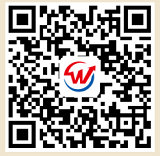     第二步，通过微信识别二维码进行0元选课;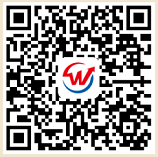 平板、手机操作在“学思为网校”公众号里选择菜单【我要学习】->【已购课程】进行操作。        b.电脑登录(Windows、Mac)电脑登录：www.ixuesiwei.com  (建议使用谷歌浏览器)        登录后(与手机注册同一帐号)，在【我的课程】->【课程管理】->【直播日程】6.选择科目：一年级至六年级语文  数学   英语